Об утверждении Порядка расходования средств субсидии из краевого бюджета на реализацию социокультурных проектов: «Культурно-образовательный маршрут «Мелодия и движение – сибирской души продолжение» муниципального бюджетного учреждения культуры «Городской Дом культуры г.Канска», «АРТ-маршрут» муниципального бюджетного образовательного учреждения дополнительного образования детей Детская художественная школа, «Музей. Точка доступа» муниципального бюджетного учреждения культуры «Канский краеведческий музей»          На основании постановления Правительства Красноярского края от 13.05.2015 № 226-п «Об утверждении списка муниципальных образований Красноярского края – победителей конкурса на предоставление субсидий бюджетам муниципальных образований Красноярского края на реализацию социокультурных проектов муниципальными учреждениями культуры и образовательными организациями в области культуры в 2015 году», государственной программы Красноярского края «Развитие культуры и туризма», утвержденной постановлением Правительства Красноярского края от 30.09.2013 № 511-п, руководствуясь ст. 30, 35 Устава города Канска, ПОСТАНОВЛЯЮ:          1.Утвердить Порядок расходования средств субсидии из краевого бюджета нареализацию социокультурных проектов: «Культурно-образовательный маршрут «Мелодия и движение – сибирской души продолжение» муниципального бюджетного учреждения культуры «Городской Дом культуры г.Канска», «АРТ-маршрут» муниципального бюджетного образовательного учреждения дополнительного образования детей Детская художественная школа, «Музей. Точка доступа» муниципального бюджетного учреждения культуры «Канский краеведческий музей», согласно приложению.          2.Ведущему специалисту отдела культуры администрации г.Канска  Д.С.Чечекиной опубликовать настоящее постановление в газете «Официальный Канск», разместить на официальном сайте муниципального образования город Канск в сети Интернет.          3.Контроль за исполнением настоящего постановления возложить на заместителя главы города по социальной политике Н.И. Князеву и заместителя главы города Канска по экономике и финансам Н.В. Кадач.          4.Постановление вступает в силу со дня официального опубликования и распространяется на правоотношения, возникшие с 09.06.2015 года.Исполняющий обязанностиГлавы города Канска                                                                   С.Д. Джаман Приложение к постановлениюадминистрации г. Канскаот 03.08. 2015  № 1196ПОРЯДОКрасходования средств субсидии из краевого бюджета на реализацию социокультурных проектов: «Культурно-образовательный маршрут «Мелодия и движение – сибирской души продолжение» муниципального бюджетного учреждения культуры «Городской Дом культуры г.Канска», «АРТ-маршрут» муниципального бюджетного образовательного учреждения дополнительного образования детей Детская художественная школа, «Музей. Точка доступа» муниципального бюджетного учреждения культуры «Канский краеведческий музей»          1.Настоящий порядок устанавливает расходование средств субсидии из краевого бюджета на реализацию социокультурных проектов: «Культурно-образовательный маршрут «Мелодия и движение – сибирской души продолжение» муниципального бюджетного учреждения культуры «Городской Дом культуры г. Канска», «АРТ-маршрут» муниципального бюджетного образовательного учреждения дополнительного образования детей Детская художественная школа,«Музей. Точка доступа» муниципального бюджетного учреждения культуры «Канский краеведческий музей».          2.Главным распорядителем средств субсидии является Отдел культуры администрации г. Канска (далее – Отдел культуры). Средства субсидии направляются на реализацию мероприятий согласно Соглашения о предоставлении субсидии муниципальному образованию Красноярского рая из краевого бюджета № 200 от 09.06.2015 г.          3.Отдел культуры предоставляет Муниципальному казенному учреждению «Финансовое управление администрации города Канска» (далее – МКУ «ФУ г. Канска») бюджетную заявку на финансирование расходов по вышеуказанной субсидии.          4.МКУ «ФУ г. Канска» по мере поступления средств в виде субсидии из краевого бюджета по заявке Отдела культуры перечисляет денежные средства в течение 5 рабочих дней на счет главного распорядителя. Отдел культуры, в соответствии с соглашением о предоставлении субсидии на иные цели, денежные средства перечисляет на счета: муниципального бюджетного учреждения культуры «Городской Дом культуры г.Канска», муниципального бюджетного образовательного учреждения дополнительного образования детей Детская художественная школа, муниципального бюджетного учреждения культуры «Канский краеведческий музей».          5. Размер долевого участия бюджета города составляет не менее 1 % от объема средств субсидии из краевого бюджета.          6.Отдел культуры предоставляет отчёт в МКУ «ФУ г. Канска» и  Министерство культуры Красноярского края о целевом использовании средств субсидии в течении одного месяца со дня окончания срока реализации социокультурных проектов, но не позднее 15 января 2016 года.          7.В случае неиспользования средств субсидии до 15 декабря текущего года, Отдел культуры возвращает не использованные средства субсидии в МКУ «ФУ г. Канска». МКУ «ФУ г. Канска» в срок до 25 декабря текущего года возвращает вышеуказанные средства в краевой бюджет.           8.Ответственность за целевое и эффективное использование средств субсидии, своевременное и достоверное предоставление отчётных данных в МКУ «ФУ г. Канска» и Министерство культуры Красноярского края возлагается на Отдел культуры, муниципальное бюджетное учреждение культуры «Городской Дом культуры г. Канска»,  муниципальное бюджетное образовательное учреждение дополнительного образования детей Детская художественная школа,  муниципальное бюджетное учреждение культуры «Канский краеведческий музей».Подготовка отчётных данных возлагается на Муниципальное казенное учреждение «Межведомственная централизованная бухгалтерия».Начальник Отдела культуры                             Л.В. Шляхтова 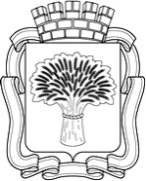 Российская ФедерацияАдминистрация города Канска
Красноярского краяПОСТАНОВЛЕНИЕРоссийская ФедерацияАдминистрация города Канска
Красноярского краяПОСТАНОВЛЕНИЕРоссийская ФедерацияАдминистрация города Канска
Красноярского краяПОСТАНОВЛЕНИЕРоссийская ФедерацияАдминистрация города Канска
Красноярского краяПОСТАНОВЛЕНИЕ03.08.2015 г.№1196